Let’s Have a Picnic!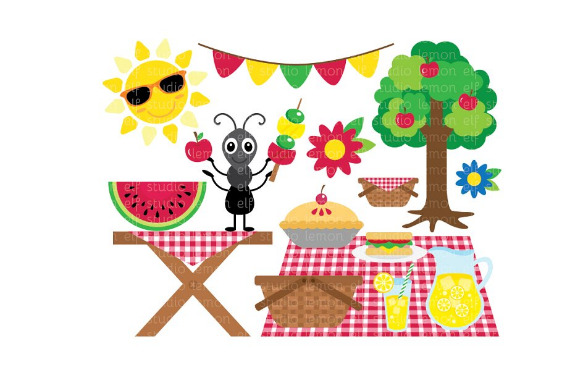 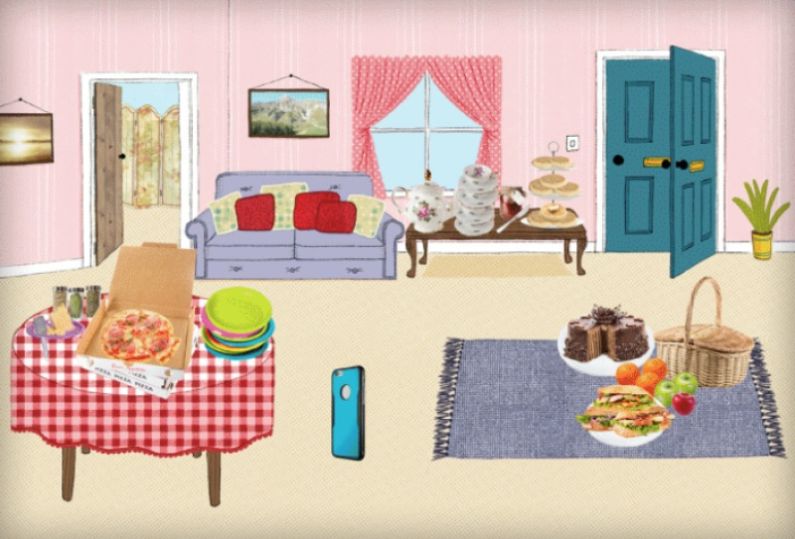 This terms theme is “Outdoors”. Keeping that in mind why not invite the family (who you live with) to a picnic. If you have a garden/yard or balcony, set up the picnic outside. If not, set up a picnic area in your living room. You can use blankets and cushions for either.Make or print your own invites.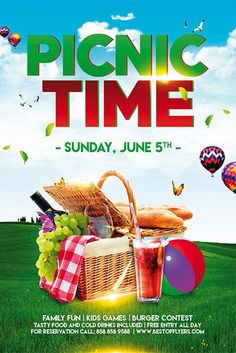 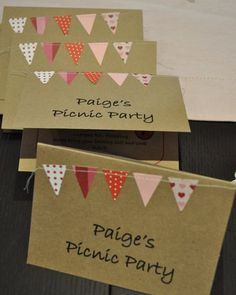                                         Design a menu.                            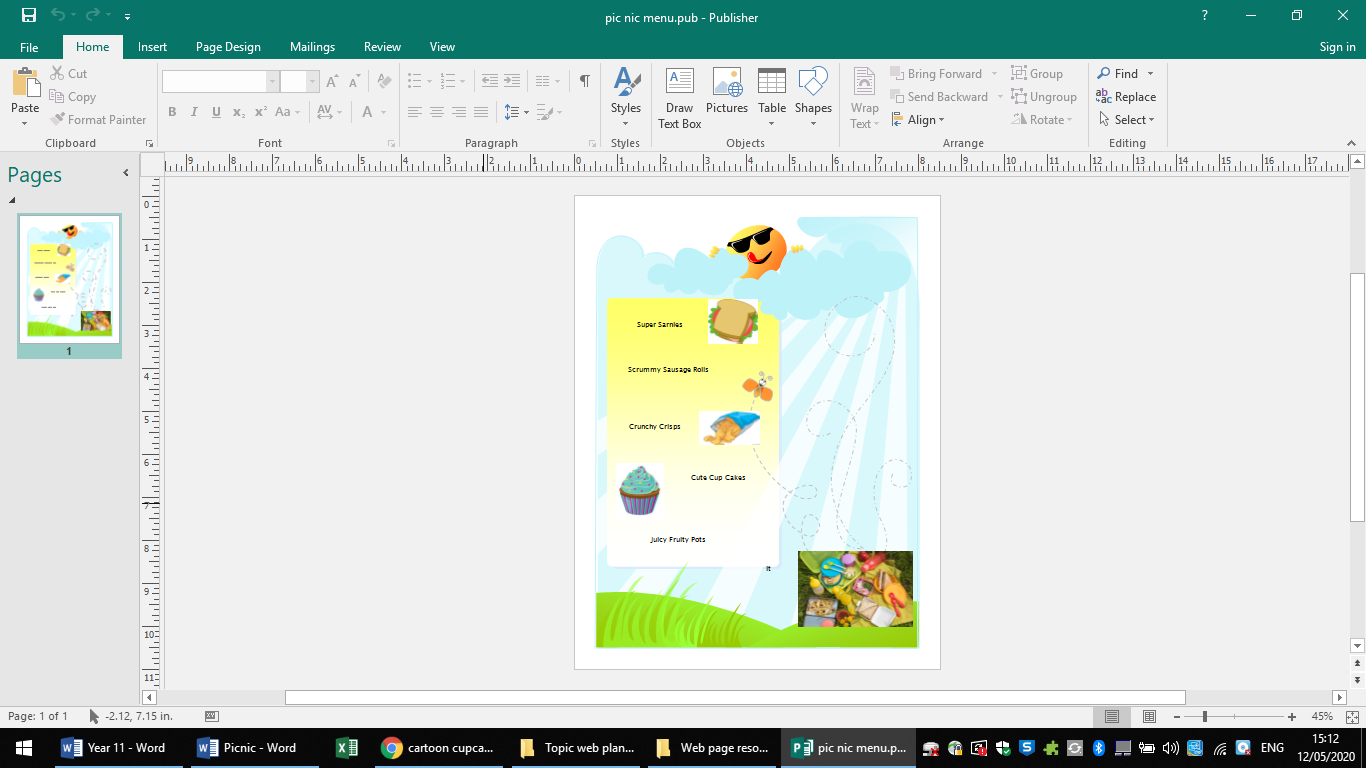 Copy and paste the link below for some great picnic food ideas.https://www.bbcgoodfood.com/recipes/collection/picnic-recipes-kids